Priloga:predlog Odloka o spremembah Odloka o preoblikovanju Inštituta za novejšo zgodovino v javni raziskovalni zavod (EVA: 2020-3330-0033),zapisnik o primopredaji poslovnih prostorov v objektu z naslovom Privoz 11 v Ljubljani,zapisnik 142. (dopisne) seje upravnega odbora Inštituta za novejšo zgodovino, ki je potekala od 29. 7. 2020 do 31. 7. 2020,dopis Inštituta za novejšo zgodovino št. 2-01/267-2020 z dne 19. 6. 2020 indopis Inštituta za novejšo zgodovino št. 2-01/324-2020 z dne 31. 7. 2020PRILOGA 3 (jedro gradiva):   PREDLOGNa podlagi 3. in 8. člena Zakona o zavodih (Uradni list RS, št. 12/91, 8/96, 36/00 – ZPDZC in 127/06 – ZJZP) ter 32. člena Zakona o raziskovalni in razvojni dejavnosti (Uradni list RS, št. 22/06 – uradno prečiščeno besedilo, 61/06 – ZDru-1, 112/07, 9/11, 57/12 – ZPOP-1A, 21/18 – ZNOrg in 9/19) Vlada Republike Slovenije izdajaOdlok o spremembah Odloka o preoblikovanju Inštituta za novejšo zgodovino v javni raziskovalni zavodčlenV Odloku o preoblikovanju Inštituta za novejšo zgodovino v javni raziskovalni zavod (Uradni list RS, št. 39/92, 65/99, 37/03, 11/06 in 47/11) se v 2. členu v četrtem odstavku besedilo »Kongresni trg 1« nadomesti z besedilom »Privoz 11«.členV 3. členu se prvi odstavek spremeni tako, da se glasi:»Dejavnosti inštituta v skladu z Uredbo o standardni klasifikaciji dejavnosti (Uradni list RS, št. 69/07 in 17/08) so:G 47.610 Trgovina na drobno v specializiranih prodajalnah s knjigami,G 47.890 Trgovina na drobno na stojnicah in tržnicah z drugim blagom,G 47.910 Trgovina na drobno po pošti ali po internetu,G 47.990 Druga trgovina na drobno zunaj prodajaln, stojnic in tržnic,J 58.110 Izdajanje knjig,J 58.120 Izdajanje imenikov in adresarjev,J 58.130 Izdajanje časopisov,J 58.140 Izdajanje revij in druge periodike,J 58.190 Drugo založništvo,J 58.290 Drugo izdajanje programja,J 59.110 Produkcija filmov, video filmov, televizijskih oddaj,J 59.120 Post produkcijske dejavnosti pri izdelavi filmov, video filmov, televizijskih oddaj,J 59.130 Distribucija filmov, video filmov, televizijskih oddaj,J 62.010 Računalniško programiranje,J 62.020 Svetovanje o računalniških napravah in programih,J 62.030 Upravljanje računalniških naprav in sistemov,J 62.090 Druge z informacijsko tehnologijo in računalniškimi storitvami povezane dejavnosti,J 63.110 Obdelava podatkov in s tem povezane dejavnosti,J 63.120 Obratovanje spletnih portalov,J 63.990 Drugo informiranje,M 72.200 Raziskovalna in razvojna dejavnost na področju družboslovja in humanistike,N 77.400 Dajanje pravic uporabe intelektualne lastnine v zakup, razen avtorsko zaščitenih del,N 82.190 Fotokopiranje, priprava dokumentov in druge posamične pisarniške dejavnosti,P 85.421 Višješolsko izobraževanje,P 85.422 Visokošolsko izobraževanje,P 85.520 Izobraževanje, izpopolnjevanje in usposabljanje na področju kulture in umetnosti,P 85.590 Drugje nerazvrščeno izobraževanje, izpopolnjevanje in usposabljanje,P 85.600 Pomožne dejavnosti za izobraževanje,R 91.011 Dejavnost knjižnic,R 91.012 Dejavnost arhivov,R 91.020 Dejavnost muzejev,R 91.030 Varstvo kulturne dediščine.«.PREHODNA IN KONČNA DOLOČBAčlenInštitut mora statut in druge interne akte uskladiti v treh mesecih od uveljavitve tega odloka.členTa odlok začne veljati naslednji dan po objavi v Uradnem listu Republike Slovenije.Št.Ljubljana, dne ….EVA 2020-3330-0033                                                  	 Vlada Republike Slovenije                                                      		Janez Janša				     		 predsednikObrazložitevZ Odlokom o spremembah Odloka o preoblikovanju Inštituta za novejšo zgodovino v javni raziskovalni zavod se v Odloku o preoblikovanju Inštituta za novejšo zgodovino v javni raziskovalni zavod (Uradni list RS, št. 39/92, 65/99, 37/03, 11/06 in 47/11), kot ustanovitvenem aktu Inštituta za novejšo zgodovino, spreminja poslovni naslov Inštituta za novejšo zgodovino in širi nabor dejavnosti po Uredbi o standardni klasifikaciji dejavnosti (Uradni list RS, št. 69/07 in 17/08). Inštitut za novejšo zgodovino se je 1. 6. 2020 s Kongresnega trga 1, Ljubljana, preselil na Privoz 11, Ljubljana.Pri naboru dejavnosti po Uredbi o standardni klasifikaciji dejavnosti se predlaga razširitev nabora dejavnosti. Z razvojem Inštituta za novejšo zgodovino v zadnjih letih se je namreč pokazala potreba po posodobitvi in razširitvi trenutnega nabora dejavnosti. V okviru Inštituta za novejšo zgodovino se v znanstveno raziskovalnem oddelku opravljajo naloge v okviru programskih skupin, infrastrukturne skupine, raziskovalnih projektov in založniške dejavnosti. V okviru založniške dejavnosti je imel inštitut do sedaj opredeljeno le dejavnost izdajanja knjig (J 58.110) ter revij in druge peridike (J 58.140) zato se predlaga razširitev še na drugo založniško dejavnost iz oddelka 58 standardne klasifikacije dejavnosti z izjemo izdajanja računalniških iger: izdajanje imenikov in adresarjev (J 58.120), časopisov (J 58.130), drugo založništvo (J 58.190) in drugo izdajanje programja (J 58.290). V okviru založniške dejavnosti se izvaja tudi prodaja knjig in revij. Ta je do sedaj večinoma potekala preko posrednikov, da pa bi inštitut lahko čim bolj optimalno izkoristil založniški potencial svoje založbe, bi bilo treba omogočiti tudi inštitutsko prodajo na drobno. Predlagano je, da se iz oddelka 47 (Trgovina na drobno, razen z motornimi vozili) dodajo dejavnosti trgovine na drobno v specializiranih prodajalnah s knjigami (G 47.610), na stojnicah in tržnicah z drugim blagom (G 47.890; npr. sejemska prodaja), po pošti ali po internetu (G 47.910; npr. spletna trgovina), zunaj prodajaln, stojnic in tržnic (G 47.990). Poleg nabora dejavnosti založbe inštitut predlaga še širitev nabora dejavnosti iz razdelka 63 (Druge komunikacijske dejavnosti) kot so obdelava podatkov in s tem povezane dejavnosti (J 63.110), obratovanje spletnih portalov (J 63.120) in drugo informiranje (J 63.990). Z razvojem digitalno humanističnih dejavnosti v okviru raziskovalne infrastrukture se v zadnjih letih ni okrepila le računalniška obdelava podatkov, temveč tudi računalniško programiranje. Zato bi bilo potrebno iz oddelka 62 (Računalniško programiranje, svetovanje in druge s tem povezane dejavnosti) dodati še dejavnosti računalniškega programiranja (J 62.010), svetovanja o računalniških napravah in programih (J 62.020), upravljanja računalniških naprav in sistemov (J 62.030) in druge z informacijsko tehnologijo in računalniškimi storitvami povezane dejavnosti (J 62.090). Infrastrukturna skupina že sedaj intenzivno izvaja snemanja različnih znanstvenih in strokovnih dogodkov (konference, predavanja ipd.). Z razširitvijo te svoje osnovne infrastrukturne dejavnosti bi lahko poleg zgoraj naštetih dejavnosti začela izvajati tudi nekatere dejavnosti v zvezi s filmi, filmi, video- in zvočnimi zapisi kot so: Produkcija filmov, video filmov, televizijskih oddaj (J 59.110), Post produkcijske dejavnosti pri izdelavi filmov, video filmov, televizijskih oddaj (J 59.120), Distribucija filmov, video filmov, televizijskih oddaj (J 59.130). Zaradi možnosti trženja patentov, zaščitnih znakov, blagovnih znamk, franšiznih pogodb ipd. se predlaga, da se doda še dejavnost dajanja pravic uporabe intelektualne lastnine v zakup, razen avtorsko zaščitenih del (N 77.400), v povezavi s pisarniškim poslovanjem pa dejavnost fotokopiranja, priprave dokumentov in druge posamične pisarniške dejavnosti (N 82.190).Inštitut za novejšo zgodovino pojasnjuje, da je začel novejše in starejše dokumentarno gradivo iz svoje dejavnosti urejati v skladu z arhivskimi predpisi in standardi. Po ureditvi arhivskega gradiva bi lahko začel izvajati tudi arhivsko dejavnost (R 91.012). Raziskovalna dejavnost v humanizmu pogosto temelji na raziskavah kulturne dediščine. Zato raziskovalni in infrastrukturni projekti pogosto vključujejo tudi elemente dejavnosti muzejev in varstva kulturne dediščine. Te svoje izkušnje lahko raziskovalne in infrastrukturne skupine prenesejo tudi na področja dejavnosti muzejev (R 91.020) in varstva kulturne dediščine (R 91.030), za katere je prav tako predlagano, da se dodajo v akt o ustanovitvi.Vlada Republike Slovenije zato na podlagi 3. in 8. člena Zakona o zavodih (Uradni list RS-stari, št. 12/91, 8/96, 36/00 – ZPDZC in 127/06 – ZJZP) in 32. člena Zakona o raziskovalni in razvojni dejavnosti (Uradni list RS, št. 22/06 – uradno prečiščeno besedilo, 61/06 – ZDru-1, 112/07, 9/11, 57/12 – ZPOP-1A, 21/18 – ZNOrg in 9/19) sprejema Odlok o spremembah Odloka o preoblikovanju Inštituta za novejšo zgodovino v javni raziskovalni zavod (EVA: 2020-3330-0033) in ga objavi v Uradnem listu Republike Slovenije.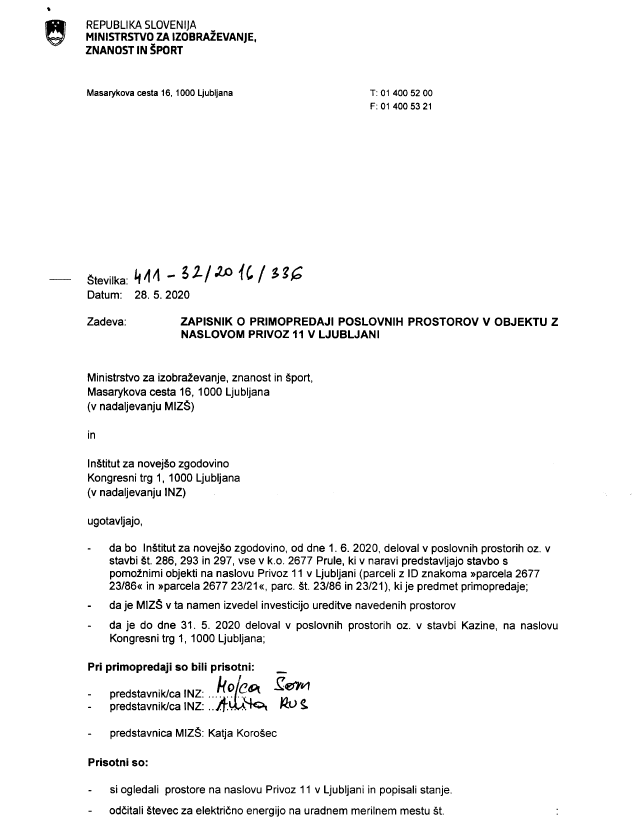 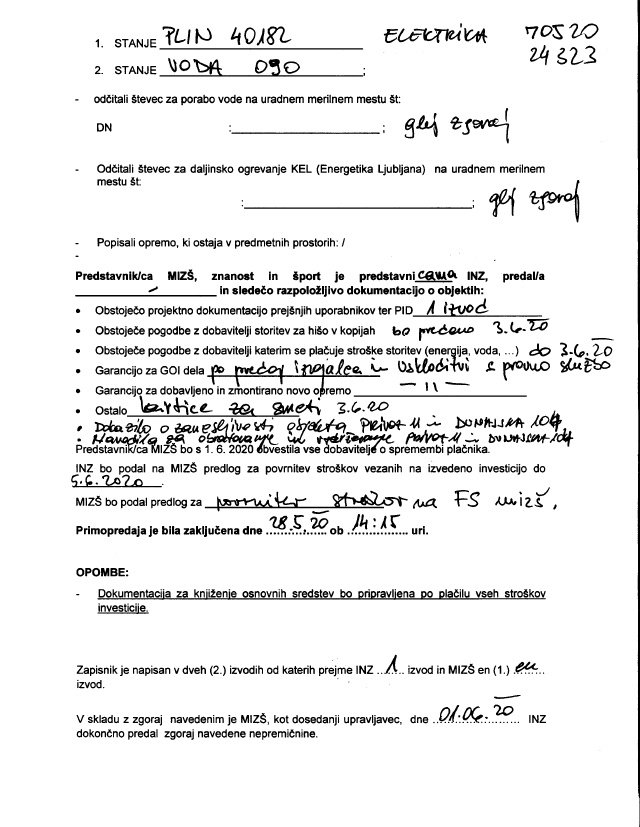 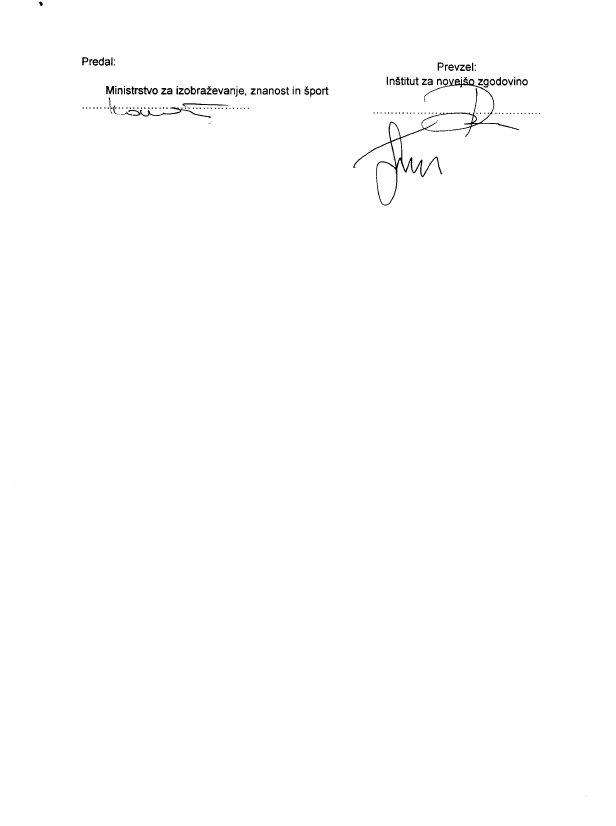 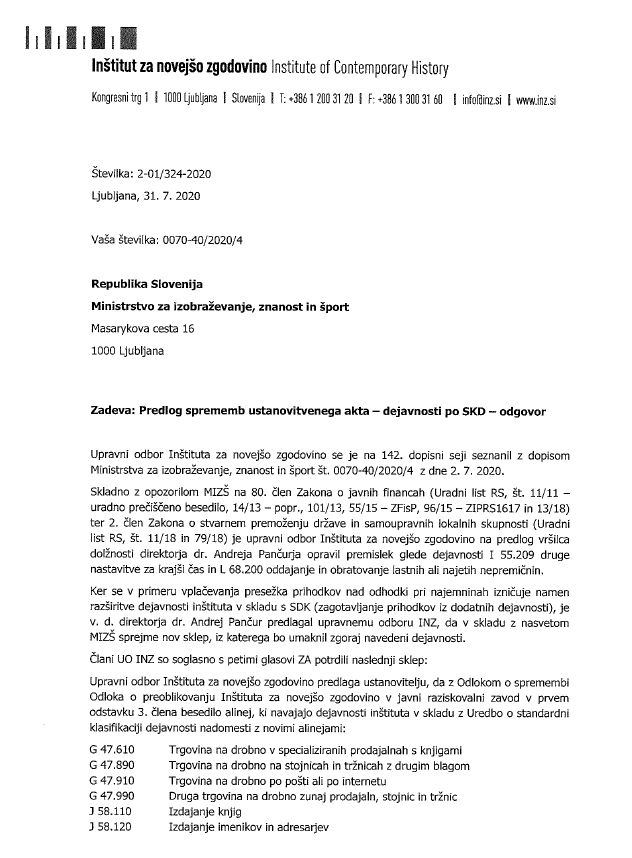 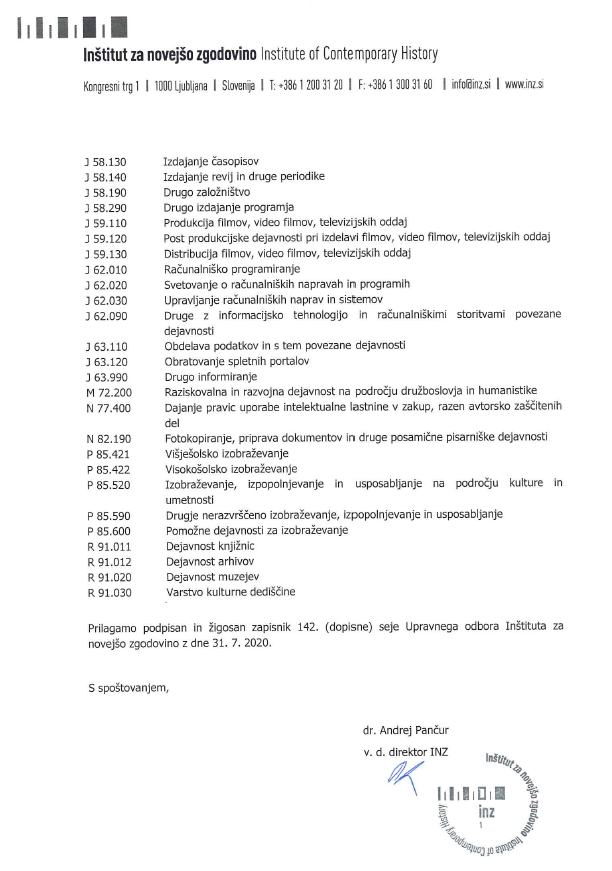 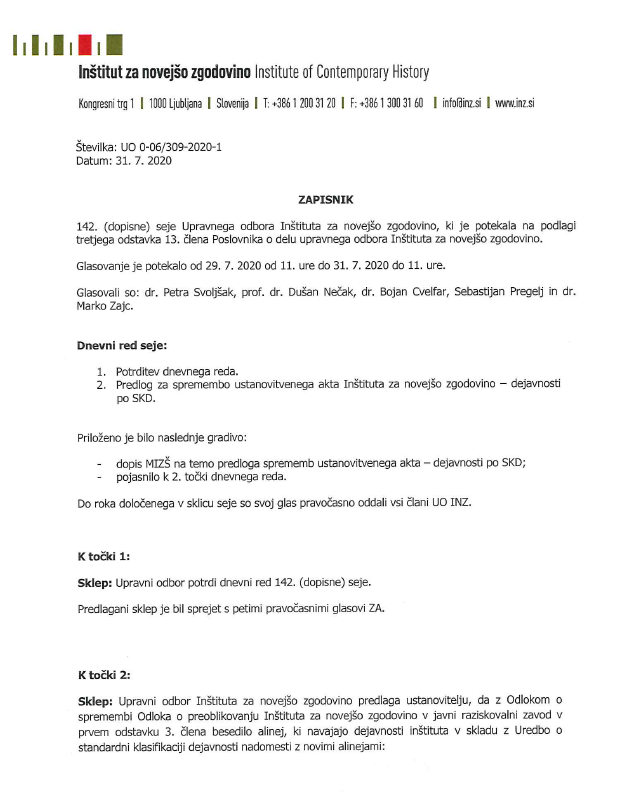 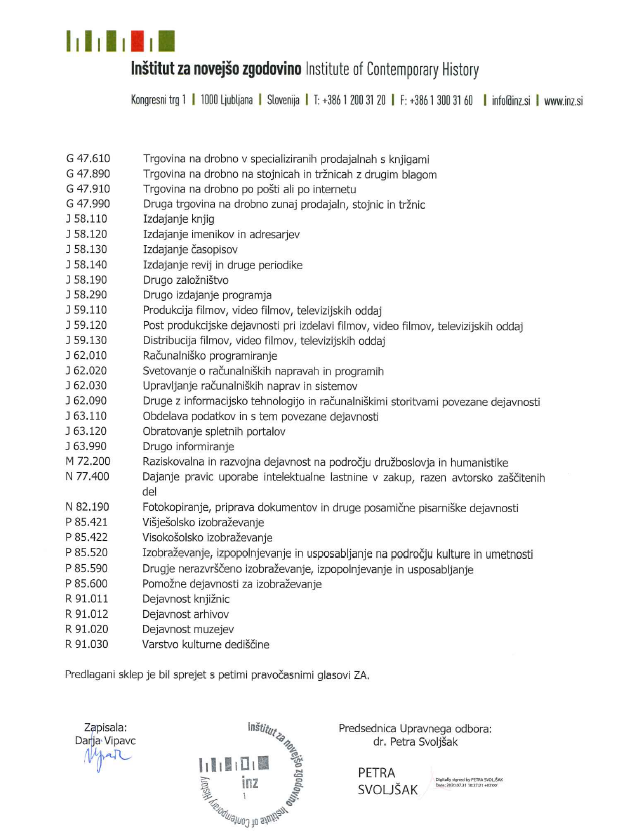 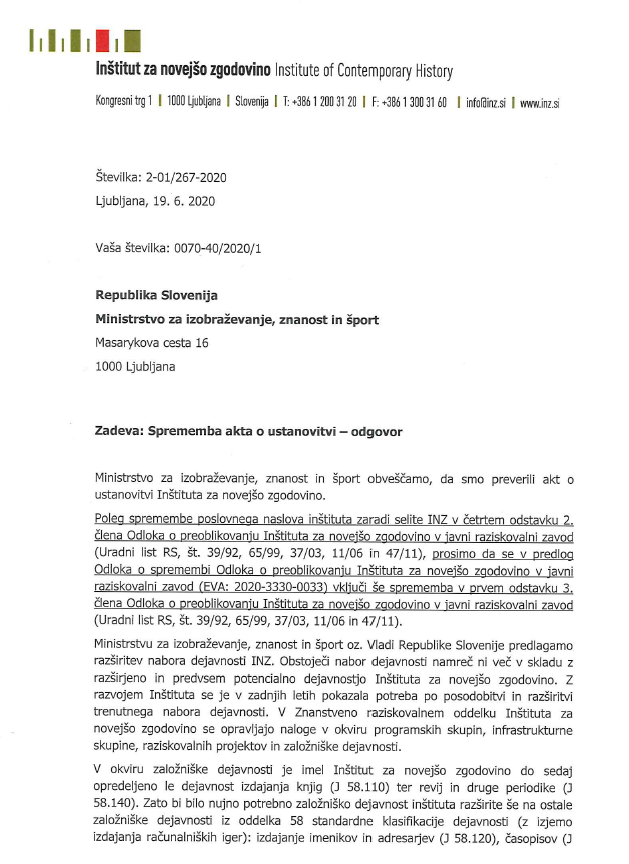 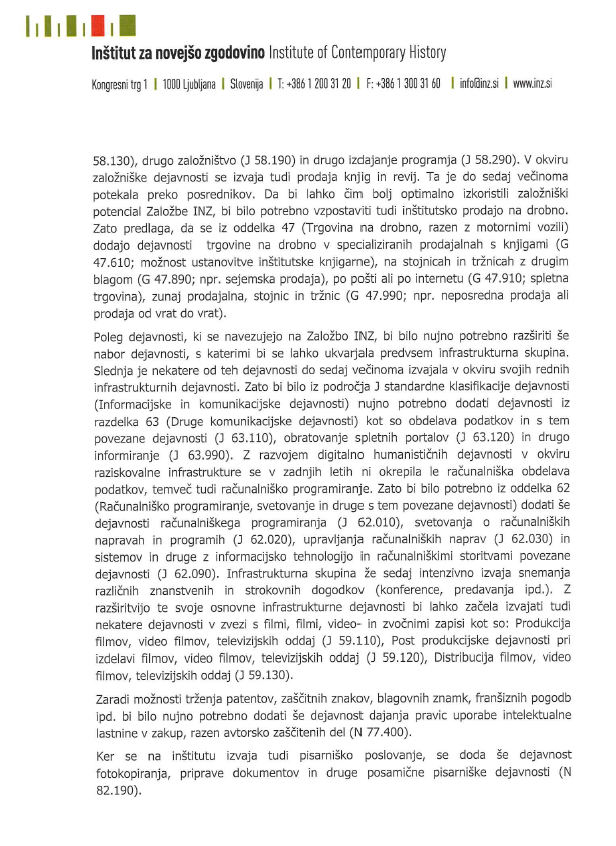 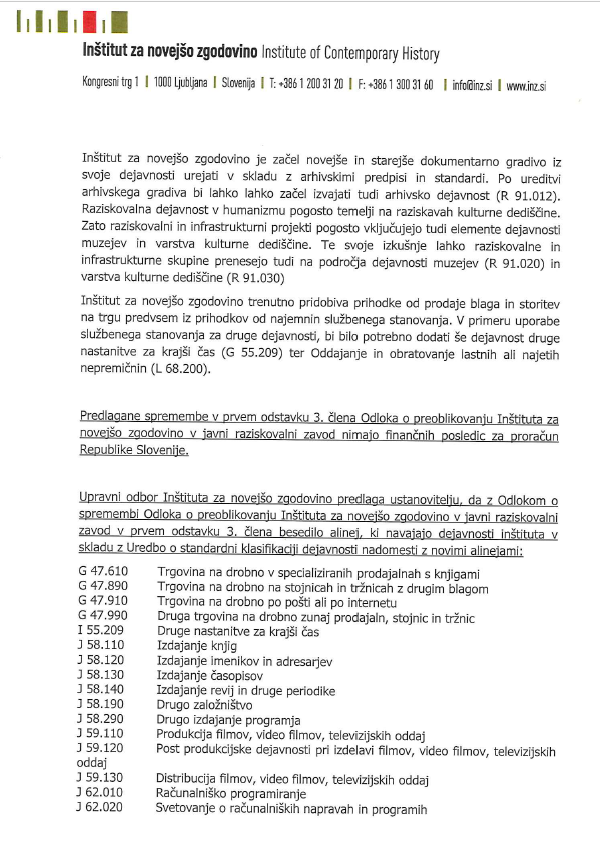 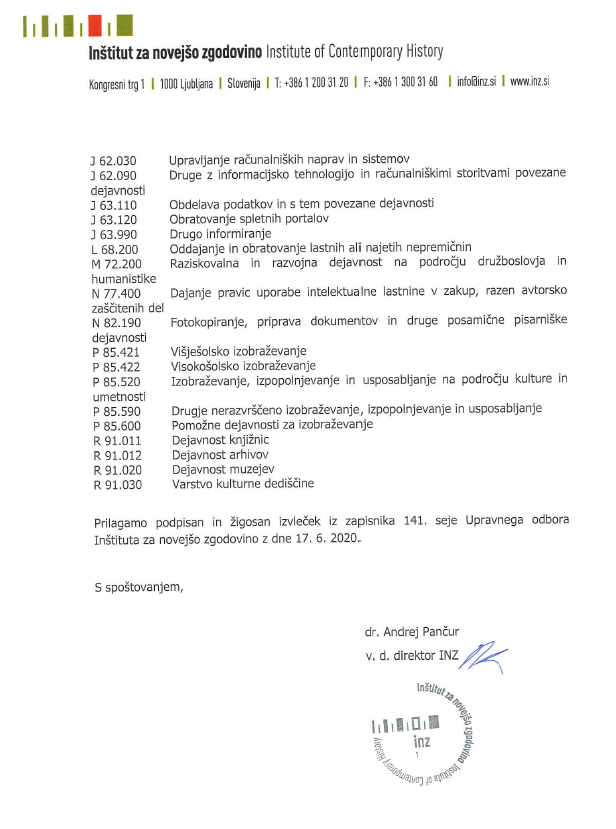 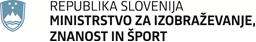 Masarykova cesta 161000 LjubljanaSlovenijae-naslov: gp.mizs@gov.si Masarykova cesta 161000 LjubljanaSlovenijae-naslov: gp.mizs@gov.si Številka: 0070-40/2020/17Številka: 0070-40/2020/17Ljubljana, 1. 9. 2020Ljubljana, 1. 9. 2020EVA 2020-3330-0033EVA 2020-3330-0033GENERALNI SEKRETARIAT VLADE REPUBLIKE SLOVENIJEGp.gs@gov.siGENERALNI SEKRETARIAT VLADE REPUBLIKE SLOVENIJEGp.gs@gov.siZADEVA: Odlok o spremembah Odloka o preoblikovanju Inštituta za novejšo zgodovino v javni raziskovalni zavod  (EVA: 2020-3330-0033) – predlog za obravnavo ZADEVA: Odlok o spremembah Odloka o preoblikovanju Inštituta za novejšo zgodovino v javni raziskovalni zavod  (EVA: 2020-3330-0033) – predlog za obravnavo ZADEVA: Odlok o spremembah Odloka o preoblikovanju Inštituta za novejšo zgodovino v javni raziskovalni zavod  (EVA: 2020-3330-0033) – predlog za obravnavo ZADEVA: Odlok o spremembah Odloka o preoblikovanju Inštituta za novejšo zgodovino v javni raziskovalni zavod  (EVA: 2020-3330-0033) – predlog za obravnavo 1. Predlog sklepov vlade:1. Predlog sklepov vlade:1. Predlog sklepov vlade:1. Predlog sklepov vlade:Na podlagi 6. in 21. člena Zakona o Vladi Republike Slovenije (Uradni list RS, št. 24/05 – uradno prečiščeno besedilo, 109/08, 38/10 – ZUKN, 8/12, 21/13, 47/13 – ZDU-1G in 65/14) je Vlada Republike Slovenije na svoji .. seji dne … sprejelaSKLEPVlada Republike Slovenije je izdala Odlok o spremembah Odloka o preoblikovanju Inštituta za novejšo zgodovino v javni raziskovalni zavod (EVA: 2020-3330-0033) in ga objavi v Uradnem listu Republike Slovenije.Priloga:besedilo Odloka o spremembah Odloka o preoblikovanju Inštituta za novejšo zgodovino v javni raziskovalni zavod (EVA: 2020-3330-0033)Prejmejo:Ministrstvo za izobraževanje, znanost in šport,Ministrstvo za javno upravo,Ministrstvo za finance,Služba Vlade Republike Slovenije za zakonodajo,Inštitut za novejšo zgodovinoNa podlagi 6. in 21. člena Zakona o Vladi Republike Slovenije (Uradni list RS, št. 24/05 – uradno prečiščeno besedilo, 109/08, 38/10 – ZUKN, 8/12, 21/13, 47/13 – ZDU-1G in 65/14) je Vlada Republike Slovenije na svoji .. seji dne … sprejelaSKLEPVlada Republike Slovenije je izdala Odlok o spremembah Odloka o preoblikovanju Inštituta za novejšo zgodovino v javni raziskovalni zavod (EVA: 2020-3330-0033) in ga objavi v Uradnem listu Republike Slovenije.Priloga:besedilo Odloka o spremembah Odloka o preoblikovanju Inštituta za novejšo zgodovino v javni raziskovalni zavod (EVA: 2020-3330-0033)Prejmejo:Ministrstvo za izobraževanje, znanost in šport,Ministrstvo za javno upravo,Ministrstvo za finance,Služba Vlade Republike Slovenije za zakonodajo,Inštitut za novejšo zgodovinoNa podlagi 6. in 21. člena Zakona o Vladi Republike Slovenije (Uradni list RS, št. 24/05 – uradno prečiščeno besedilo, 109/08, 38/10 – ZUKN, 8/12, 21/13, 47/13 – ZDU-1G in 65/14) je Vlada Republike Slovenije na svoji .. seji dne … sprejelaSKLEPVlada Republike Slovenije je izdala Odlok o spremembah Odloka o preoblikovanju Inštituta za novejšo zgodovino v javni raziskovalni zavod (EVA: 2020-3330-0033) in ga objavi v Uradnem listu Republike Slovenije.Priloga:besedilo Odloka o spremembah Odloka o preoblikovanju Inštituta za novejšo zgodovino v javni raziskovalni zavod (EVA: 2020-3330-0033)Prejmejo:Ministrstvo za izobraževanje, znanost in šport,Ministrstvo za javno upravo,Ministrstvo za finance,Služba Vlade Republike Slovenije za zakonodajo,Inštitut za novejšo zgodovinoNa podlagi 6. in 21. člena Zakona o Vladi Republike Slovenije (Uradni list RS, št. 24/05 – uradno prečiščeno besedilo, 109/08, 38/10 – ZUKN, 8/12, 21/13, 47/13 – ZDU-1G in 65/14) je Vlada Republike Slovenije na svoji .. seji dne … sprejelaSKLEPVlada Republike Slovenije je izdala Odlok o spremembah Odloka o preoblikovanju Inštituta za novejšo zgodovino v javni raziskovalni zavod (EVA: 2020-3330-0033) in ga objavi v Uradnem listu Republike Slovenije.Priloga:besedilo Odloka o spremembah Odloka o preoblikovanju Inštituta za novejšo zgodovino v javni raziskovalni zavod (EVA: 2020-3330-0033)Prejmejo:Ministrstvo za izobraževanje, znanost in šport,Ministrstvo za javno upravo,Ministrstvo za finance,Služba Vlade Republike Slovenije za zakonodajo,Inštitut za novejšo zgodovino2. Predlog za obravnavo predloga zakona po nujnem ali skrajšanem postopku v državnem zboru z obrazložitvijo razlogov:2. Predlog za obravnavo predloga zakona po nujnem ali skrajšanem postopku v državnem zboru z obrazložitvijo razlogov:2. Predlog za obravnavo predloga zakona po nujnem ali skrajšanem postopku v državnem zboru z obrazložitvijo razlogov:2. Predlog za obravnavo predloga zakona po nujnem ali skrajšanem postopku v državnem zboru z obrazložitvijo razlogov:////3.a Osebe, odgovorne za strokovno pripravo in usklajenost gradiva:3.a Osebe, odgovorne za strokovno pripravo in usklajenost gradiva:3.a Osebe, odgovorne za strokovno pripravo in usklajenost gradiva:3.a Osebe, odgovorne za strokovno pripravo in usklajenost gradiva:Dr. Tomaž Boh, generalni direktor Direktorata za znanost,Eva Marjetič, sekretarka, Sektor za znanostDr. Tomaž Boh, generalni direktor Direktorata za znanost,Eva Marjetič, sekretarka, Sektor za znanostDr. Tomaž Boh, generalni direktor Direktorata za znanost,Eva Marjetič, sekretarka, Sektor za znanostDr. Tomaž Boh, generalni direktor Direktorata za znanost,Eva Marjetič, sekretarka, Sektor za znanost3.b Zunanji strokovnjaki, ki so sodelovali pri pripravi dela ali celotnega gradiva:3.b Zunanji strokovnjaki, ki so sodelovali pri pripravi dela ali celotnega gradiva:3.b Zunanji strokovnjaki, ki so sodelovali pri pripravi dela ali celotnega gradiva:3.b Zunanji strokovnjaki, ki so sodelovali pri pripravi dela ali celotnega gradiva:////4. Predstavniki vlade, ki bodo sodelovali pri delu državnega zbora:4. Predstavniki vlade, ki bodo sodelovali pri delu državnega zbora:4. Predstavniki vlade, ki bodo sodelovali pri delu državnega zbora:4. Predstavniki vlade, ki bodo sodelovali pri delu državnega zbora:////5. Kratek povzetek gradiva:5. Kratek povzetek gradiva:5. Kratek povzetek gradiva:5. Kratek povzetek gradiva:S predlogom Odloka o spremembah Odloka o preoblikovanju Inštituta za novejšo zgodovino v javni raziskovalni zavod (EVA: 2020-3330-0033) se v četrtem odstavku 2. člena Odloka o preoblikovanju Inštituta za novejšo zgodovino v javni raziskovalni zavod (Uradni list RS, št. 39/92, 65/99, 37/03, 11/06 in 47/11) zaradi selitve Inštituta za novejšo zgodovino spreminja poslovni naslov inštituta, v 3. členu pa se dopolnjuje seznam dejavnosti po standardni klasifikaciji dejavnosti.S predlogom Odloka o spremembah Odloka o preoblikovanju Inštituta za novejšo zgodovino v javni raziskovalni zavod (EVA: 2020-3330-0033) se v četrtem odstavku 2. člena Odloka o preoblikovanju Inštituta za novejšo zgodovino v javni raziskovalni zavod (Uradni list RS, št. 39/92, 65/99, 37/03, 11/06 in 47/11) zaradi selitve Inštituta za novejšo zgodovino spreminja poslovni naslov inštituta, v 3. členu pa se dopolnjuje seznam dejavnosti po standardni klasifikaciji dejavnosti.S predlogom Odloka o spremembah Odloka o preoblikovanju Inštituta za novejšo zgodovino v javni raziskovalni zavod (EVA: 2020-3330-0033) se v četrtem odstavku 2. člena Odloka o preoblikovanju Inštituta za novejšo zgodovino v javni raziskovalni zavod (Uradni list RS, št. 39/92, 65/99, 37/03, 11/06 in 47/11) zaradi selitve Inštituta za novejšo zgodovino spreminja poslovni naslov inštituta, v 3. členu pa se dopolnjuje seznam dejavnosti po standardni klasifikaciji dejavnosti.S predlogom Odloka o spremembah Odloka o preoblikovanju Inštituta za novejšo zgodovino v javni raziskovalni zavod (EVA: 2020-3330-0033) se v četrtem odstavku 2. člena Odloka o preoblikovanju Inštituta za novejšo zgodovino v javni raziskovalni zavod (Uradni list RS, št. 39/92, 65/99, 37/03, 11/06 in 47/11) zaradi selitve Inštituta za novejšo zgodovino spreminja poslovni naslov inštituta, v 3. členu pa se dopolnjuje seznam dejavnosti po standardni klasifikaciji dejavnosti.6. Presoja posledic za:6. Presoja posledic za:6. Presoja posledic za:6. Presoja posledic za:a)javnofinančna sredstva nad 40.000 EUR v tekočem in naslednjih treh letihjavnofinančna sredstva nad 40.000 EUR v tekočem in naslednjih treh letihNEb)usklajenost slovenskega pravnega reda s pravnim redom Evropske unijeusklajenost slovenskega pravnega reda s pravnim redom Evropske unijeNEc)administrativne poslediceadministrativne poslediceNEč)gospodarstvo, zlasti mala in srednja podjetja ter konkurenčnost podjetijgospodarstvo, zlasti mala in srednja podjetja ter konkurenčnost podjetijNEd)okolje, vključno s prostorskimi in varstvenimi vidikiokolje, vključno s prostorskimi in varstvenimi vidikiNEe)socialno področjesocialno področjeNEf)dokumente razvojnega načrtovanja:nacionalne dokumente razvojnega načrtovanjarazvojne politike na ravni programov po strukturi razvojne klasifikacije programskega proračunarazvojne dokumente Evropske unije in mednarodnih organizacijdokumente razvojnega načrtovanja:nacionalne dokumente razvojnega načrtovanjarazvojne politike na ravni programov po strukturi razvojne klasifikacije programskega proračunarazvojne dokumente Evropske unije in mednarodnih organizacijNE7.a Predstavitev ocene finančnih posledic nad 40.000 EUR:(Samo če izberete DA pod točko 6.a.)7.a Predstavitev ocene finančnih posledic nad 40.000 EUR:(Samo če izberete DA pod točko 6.a.)7.a Predstavitev ocene finančnih posledic nad 40.000 EUR:(Samo če izberete DA pod točko 6.a.)7.a Predstavitev ocene finančnih posledic nad 40.000 EUR:(Samo če izberete DA pod točko 6.a.)I. Ocena finančnih posledic, ki niso načrtovane v sprejetem proračunuI. Ocena finančnih posledic, ki niso načrtovane v sprejetem proračunuI. Ocena finančnih posledic, ki niso načrtovane v sprejetem proračunuI. Ocena finančnih posledic, ki niso načrtovane v sprejetem proračunuI. Ocena finančnih posledic, ki niso načrtovane v sprejetem proračunuI. Ocena finančnih posledic, ki niso načrtovane v sprejetem proračunuI. Ocena finančnih posledic, ki niso načrtovane v sprejetem proračunuI. Ocena finančnih posledic, ki niso načrtovane v sprejetem proračunuI. Ocena finančnih posledic, ki niso načrtovane v sprejetem proračunuTekoče leto (t)Tekoče leto (t)t + 1t + 2t + 2t + 2t + 3Predvideno povečanje (+) ali zmanjšanje (–) prihodkov državnega proračuna Predvideno povečanje (+) ali zmanjšanje (–) prihodkov državnega proračuna Predvideno povečanje (+) ali zmanjšanje (–) prihodkov občinskih proračunov Predvideno povečanje (+) ali zmanjšanje (–) prihodkov občinskih proračunov Predvideno povečanje (+) ali zmanjšanje (–) odhodkov državnega proračuna Predvideno povečanje (+) ali zmanjšanje (–) odhodkov državnega proračuna Predvideno povečanje (+) ali zmanjšanje (–) odhodkov občinskih proračunovPredvideno povečanje (+) ali zmanjšanje (–) odhodkov občinskih proračunovPredvideno povečanje (+) ali zmanjšanje (–) obveznosti za druga javnofinančna sredstvaPredvideno povečanje (+) ali zmanjšanje (–) obveznosti za druga javnofinančna sredstvaII. Finančne posledice za državni proračunII. Finančne posledice za državni proračunII. Finančne posledice za državni proračunII. Finančne posledice za državni proračunII. Finančne posledice za državni proračunII. Finančne posledice za državni proračunII. Finančne posledice za državni proračunII. Finančne posledice za državni proračunII. Finančne posledice za državni proračunII.a Pravice porabe za izvedbo predlaganih rešitev so zagotovljene:II.a Pravice porabe za izvedbo predlaganih rešitev so zagotovljene:II.a Pravice porabe za izvedbo predlaganih rešitev so zagotovljene:II.a Pravice porabe za izvedbo predlaganih rešitev so zagotovljene:II.a Pravice porabe za izvedbo predlaganih rešitev so zagotovljene:II.a Pravice porabe za izvedbo predlaganih rešitev so zagotovljene:II.a Pravice porabe za izvedbo predlaganih rešitev so zagotovljene:II.a Pravice porabe za izvedbo predlaganih rešitev so zagotovljene:II.a Pravice porabe za izvedbo predlaganih rešitev so zagotovljene:Ime proračunskega uporabnika Šifra in naziv ukrepa, projektaŠifra in naziv ukrepa, projektaŠifra in naziv proračunske postavkeŠifra in naziv proračunske postavkeZnesek za tekoče leto (t)Znesek za tekoče leto (t)Znesek za tekoče leto (t)Znesek za t + 1SKUPAJSKUPAJSKUPAJSKUPAJSKUPAJII.b Manjkajoče pravice porabe bodo zagotovljene s prerazporeditvijo:II.b Manjkajoče pravice porabe bodo zagotovljene s prerazporeditvijo:II.b Manjkajoče pravice porabe bodo zagotovljene s prerazporeditvijo:II.b Manjkajoče pravice porabe bodo zagotovljene s prerazporeditvijo:II.b Manjkajoče pravice porabe bodo zagotovljene s prerazporeditvijo:II.b Manjkajoče pravice porabe bodo zagotovljene s prerazporeditvijo:II.b Manjkajoče pravice porabe bodo zagotovljene s prerazporeditvijo:II.b Manjkajoče pravice porabe bodo zagotovljene s prerazporeditvijo:II.b Manjkajoče pravice porabe bodo zagotovljene s prerazporeditvijo:Ime proračunskega uporabnika Šifra in naziv ukrepa, projektaŠifra in naziv ukrepa, projektaŠifra in naziv proračunske postavke Šifra in naziv proračunske postavke Znesek za tekoče leto (t)Znesek za tekoče leto (t)Znesek za tekoče leto (t)Znesek za t + 1 SKUPAJSKUPAJSKUPAJSKUPAJSKUPAJII.c Načrtovana nadomestitev zmanjšanih prihodkov in povečanih odhodkov proračuna:II.c Načrtovana nadomestitev zmanjšanih prihodkov in povečanih odhodkov proračuna:II.c Načrtovana nadomestitev zmanjšanih prihodkov in povečanih odhodkov proračuna:II.c Načrtovana nadomestitev zmanjšanih prihodkov in povečanih odhodkov proračuna:II.c Načrtovana nadomestitev zmanjšanih prihodkov in povečanih odhodkov proračuna:II.c Načrtovana nadomestitev zmanjšanih prihodkov in povečanih odhodkov proračuna:II.c Načrtovana nadomestitev zmanjšanih prihodkov in povečanih odhodkov proračuna:II.c Načrtovana nadomestitev zmanjšanih prihodkov in povečanih odhodkov proračuna:II.c Načrtovana nadomestitev zmanjšanih prihodkov in povečanih odhodkov proračuna:Novi prihodkiNovi prihodkiNovi prihodkiZnesek za tekoče leto (t)Znesek za tekoče leto (t)Znesek za tekoče leto (t)Znesek za t + 1Znesek za t + 1Znesek za t + 1SKUPAJSKUPAJSKUPAJ7.b Predstavitev ocene finančnih posledic pod 40.000 EUR:Gradivo nima finančnih posledic za proračun RS.7.b Predstavitev ocene finančnih posledic pod 40.000 EUR:Gradivo nima finančnih posledic za proračun RS.7.b Predstavitev ocene finančnih posledic pod 40.000 EUR:Gradivo nima finančnih posledic za proračun RS.7.b Predstavitev ocene finančnih posledic pod 40.000 EUR:Gradivo nima finančnih posledic za proračun RS.7.b Predstavitev ocene finančnih posledic pod 40.000 EUR:Gradivo nima finančnih posledic za proračun RS.7.b Predstavitev ocene finančnih posledic pod 40.000 EUR:Gradivo nima finančnih posledic za proračun RS.7.b Predstavitev ocene finančnih posledic pod 40.000 EUR:Gradivo nima finančnih posledic za proračun RS.7.b Predstavitev ocene finančnih posledic pod 40.000 EUR:Gradivo nima finančnih posledic za proračun RS.7.b Predstavitev ocene finančnih posledic pod 40.000 EUR:Gradivo nima finančnih posledic za proračun RS.8. Predstavitev sodelovanja z združenji občin:8. Predstavitev sodelovanja z združenji občin:8. Predstavitev sodelovanja z združenji občin:8. Predstavitev sodelovanja z združenji občin:8. Predstavitev sodelovanja z združenji občin:8. Predstavitev sodelovanja z združenji občin:8. Predstavitev sodelovanja z združenji občin:8. Predstavitev sodelovanja z združenji občin:8. Predstavitev sodelovanja z združenji občin:Vsebina predloženega gradiva (predpisa) vpliva na:pristojnosti občin,delovanje občin,financiranje občin.Vsebina predloženega gradiva (predpisa) vpliva na:pristojnosti občin,delovanje občin,financiranje občin.Vsebina predloženega gradiva (predpisa) vpliva na:pristojnosti občin,delovanje občin,financiranje občin.Vsebina predloženega gradiva (predpisa) vpliva na:pristojnosti občin,delovanje občin,financiranje občin.Vsebina predloženega gradiva (predpisa) vpliva na:pristojnosti občin,delovanje občin,financiranje občin.Vsebina predloženega gradiva (predpisa) vpliva na:pristojnosti občin,delovanje občin,financiranje občin.Vsebina predloženega gradiva (predpisa) vpliva na:pristojnosti občin,delovanje občin,financiranje občin.NENEGradivo (predpis) je bilo poslano v mnenje: Skupnosti občin Slovenije SOS: NEZdruženju občin Slovenije ZOS: NEZdruženju mestnih občin Slovenije ZMOS: NEGradivo (predpis) je bilo poslano v mnenje: Skupnosti občin Slovenije SOS: NEZdruženju občin Slovenije ZOS: NEZdruženju mestnih občin Slovenije ZMOS: NEGradivo (predpis) je bilo poslano v mnenje: Skupnosti občin Slovenije SOS: NEZdruženju občin Slovenije ZOS: NEZdruženju mestnih občin Slovenije ZMOS: NEGradivo (predpis) je bilo poslano v mnenje: Skupnosti občin Slovenije SOS: NEZdruženju občin Slovenije ZOS: NEZdruženju mestnih občin Slovenije ZMOS: NEGradivo (predpis) je bilo poslano v mnenje: Skupnosti občin Slovenije SOS: NEZdruženju občin Slovenije ZOS: NEZdruženju mestnih občin Slovenije ZMOS: NEGradivo (predpis) je bilo poslano v mnenje: Skupnosti občin Slovenije SOS: NEZdruženju občin Slovenije ZOS: NEZdruženju mestnih občin Slovenije ZMOS: NEGradivo (predpis) je bilo poslano v mnenje: Skupnosti občin Slovenije SOS: NEZdruženju občin Slovenije ZOS: NEZdruženju mestnih občin Slovenije ZMOS: NEGradivo (predpis) je bilo poslano v mnenje: Skupnosti občin Slovenije SOS: NEZdruženju občin Slovenije ZOS: NEZdruženju mestnih občin Slovenije ZMOS: NEGradivo (predpis) je bilo poslano v mnenje: Skupnosti občin Slovenije SOS: NEZdruženju občin Slovenije ZOS: NEZdruženju mestnih občin Slovenije ZMOS: NE9. Predstavitev sodelovanja javnosti:9. Predstavitev sodelovanja javnosti:9. Predstavitev sodelovanja javnosti:9. Predstavitev sodelovanja javnosti:9. Predstavitev sodelovanja javnosti:9. Predstavitev sodelovanja javnosti:9. Predstavitev sodelovanja javnosti:9. Predstavitev sodelovanja javnosti:9. Predstavitev sodelovanja javnosti:Gradivo je bilo predhodno objavljeno na spletni strani predlagatelja:Gradivo je bilo predhodno objavljeno na spletni strani predlagatelja:Gradivo je bilo predhodno objavljeno na spletni strani predlagatelja:Gradivo je bilo predhodno objavljeno na spletni strani predlagatelja:Gradivo je bilo predhodno objavljeno na spletni strani predlagatelja:Gradivo je bilo predhodno objavljeno na spletni strani predlagatelja:Gradivo je bilo predhodno objavljeno na spletni strani predlagatelja:NENESedmi odstavek 9. člena Poslovnika Vlade Republike Slovenije (Uradni list RS, št. 43/01, 23/02 – popr., 54/03, 103/03, 114/04, 26/06, 21/07, 32/10, 73/10, 95/11, 64/12 in 10/14) določa, da se pri pripravi odloka javnosti ne povabi k sodelovanju.Sedmi odstavek 9. člena Poslovnika Vlade Republike Slovenije (Uradni list RS, št. 43/01, 23/02 – popr., 54/03, 103/03, 114/04, 26/06, 21/07, 32/10, 73/10, 95/11, 64/12 in 10/14) določa, da se pri pripravi odloka javnosti ne povabi k sodelovanju.Sedmi odstavek 9. člena Poslovnika Vlade Republike Slovenije (Uradni list RS, št. 43/01, 23/02 – popr., 54/03, 103/03, 114/04, 26/06, 21/07, 32/10, 73/10, 95/11, 64/12 in 10/14) določa, da se pri pripravi odloka javnosti ne povabi k sodelovanju.Sedmi odstavek 9. člena Poslovnika Vlade Republike Slovenije (Uradni list RS, št. 43/01, 23/02 – popr., 54/03, 103/03, 114/04, 26/06, 21/07, 32/10, 73/10, 95/11, 64/12 in 10/14) določa, da se pri pripravi odloka javnosti ne povabi k sodelovanju.Sedmi odstavek 9. člena Poslovnika Vlade Republike Slovenije (Uradni list RS, št. 43/01, 23/02 – popr., 54/03, 103/03, 114/04, 26/06, 21/07, 32/10, 73/10, 95/11, 64/12 in 10/14) določa, da se pri pripravi odloka javnosti ne povabi k sodelovanju.Sedmi odstavek 9. člena Poslovnika Vlade Republike Slovenije (Uradni list RS, št. 43/01, 23/02 – popr., 54/03, 103/03, 114/04, 26/06, 21/07, 32/10, 73/10, 95/11, 64/12 in 10/14) določa, da se pri pripravi odloka javnosti ne povabi k sodelovanju.Sedmi odstavek 9. člena Poslovnika Vlade Republike Slovenije (Uradni list RS, št. 43/01, 23/02 – popr., 54/03, 103/03, 114/04, 26/06, 21/07, 32/10, 73/10, 95/11, 64/12 in 10/14) določa, da se pri pripravi odloka javnosti ne povabi k sodelovanju.Sedmi odstavek 9. člena Poslovnika Vlade Republike Slovenije (Uradni list RS, št. 43/01, 23/02 – popr., 54/03, 103/03, 114/04, 26/06, 21/07, 32/10, 73/10, 95/11, 64/12 in 10/14) določa, da se pri pripravi odloka javnosti ne povabi k sodelovanju.Sedmi odstavek 9. člena Poslovnika Vlade Republike Slovenije (Uradni list RS, št. 43/01, 23/02 – popr., 54/03, 103/03, 114/04, 26/06, 21/07, 32/10, 73/10, 95/11, 64/12 in 10/14) določa, da se pri pripravi odloka javnosti ne povabi k sodelovanju.10. Pri pripravi gradiva so bile upoštevane zahteve iz Resolucije o normativni dejavnosti:10. Pri pripravi gradiva so bile upoštevane zahteve iz Resolucije o normativni dejavnosti:10. Pri pripravi gradiva so bile upoštevane zahteve iz Resolucije o normativni dejavnosti:10. Pri pripravi gradiva so bile upoštevane zahteve iz Resolucije o normativni dejavnosti:10. Pri pripravi gradiva so bile upoštevane zahteve iz Resolucije o normativni dejavnosti:10. Pri pripravi gradiva so bile upoštevane zahteve iz Resolucije o normativni dejavnosti:10. Pri pripravi gradiva so bile upoštevane zahteve iz Resolucije o normativni dejavnosti:DADA11. Gradivo je uvrščeno v delovni program vlade:11. Gradivo je uvrščeno v delovni program vlade:11. Gradivo je uvrščeno v delovni program vlade:11. Gradivo je uvrščeno v delovni program vlade:11. Gradivo je uvrščeno v delovni program vlade:11. Gradivo je uvrščeno v delovni program vlade:11. Gradivo je uvrščeno v delovni program vlade:NENE                                                    Prof. dr. Simona Kustec                                                              MINISTRICA                                                    Prof. dr. Simona Kustec                                                              MINISTRICA                                                    Prof. dr. Simona Kustec                                                              MINISTRICA                                                    Prof. dr. Simona Kustec                                                              MINISTRICA                                                    Prof. dr. Simona Kustec                                                              MINISTRICA                                                    Prof. dr. Simona Kustec                                                              MINISTRICA                                                    Prof. dr. Simona Kustec                                                              MINISTRICA                                                    Prof. dr. Simona Kustec                                                              MINISTRICA                                                    Prof. dr. Simona Kustec                                                              MINISTRICA